Guía de autoaprendizaje N° 11 Educación Física y Salud6° BásicoNombre____________________________________________ Curso_______ Fecha_____Habilidades Motrices Básicas: Locomoción (OA1)¿En qué consisten las habilidades motrices básicas? Describe con tus palabras las habilidades motrices de Locomoción._____________________________________________________________________________________________________________________________________________________________________________________________________________________________________________________________________________________________________________________________________________________________________________¿En cuál de estas imágenes se está trabajando la habilidad motriz de Locomoción?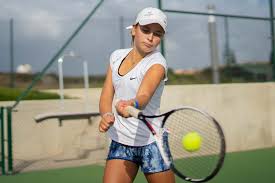 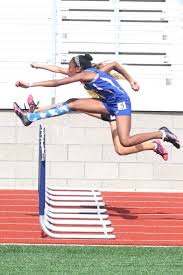 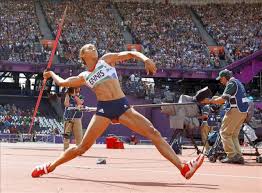 Nombra 3 ejemplos de habilidades motrices de Locomoción._______________________________________________________________________________________________________________________________________________________________________________________Observa el siguiente video https://www.youtube.com/watch?v=DPtSbeRVifs, ejecuta los ejercicios y dibuja un circuito creado por ti de 3 estaciones donde se ejecuten ejercicios de LocomociónMarca con una V si es Verdadero o con una F si es Falso (Justificar las falsas)_____  Las habilidades motrices básicas se clasifican en 4.________________________________________________________________________ Las habilidades motrices básicas de Locomoción se relacionan con el desplazamiento.________________________________________________________________________ Rodar, girar y equilibrar son ejemplos de habilidades motrices básicas de Locomoción.________________________________________________________________________ Las habilidades motrices solo te ayudan a jugar___________________________________________________________________Escribe 3 beneficios de trabajar las habilidades motrices básicas de Locomoción¿En cuál de estas tres imágenes se está realizando un ejercicio de Locomoción?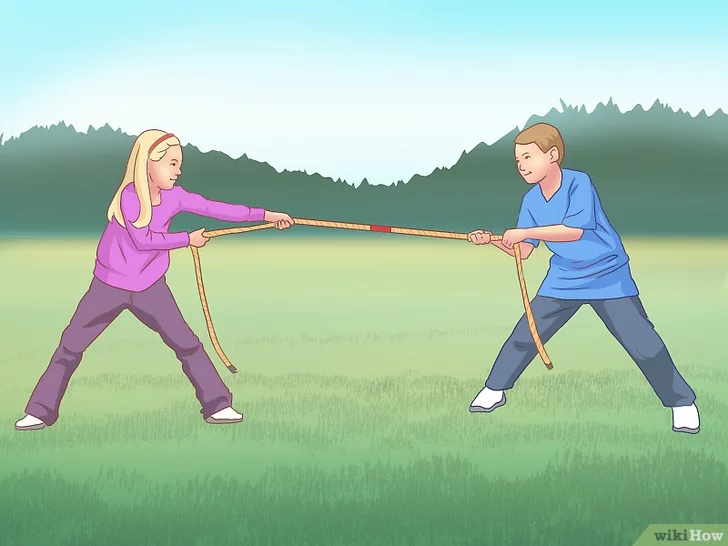 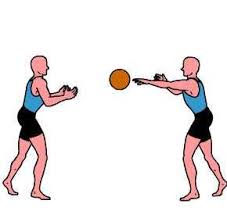 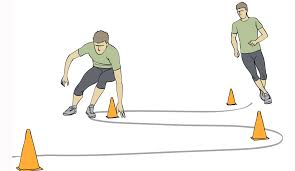 Beneficios Habilidades Motrices Básicas de Locomoción